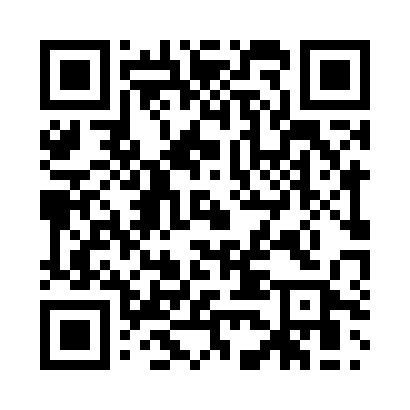 Prayer times for Uichteritz, GermanyWed 1 May 2024 - Fri 31 May 2024High Latitude Method: Angle Based RulePrayer Calculation Method: Muslim World LeagueAsar Calculation Method: ShafiPrayer times provided by https://www.salahtimes.comDateDayFajrSunriseDhuhrAsrMaghribIsha1Wed3:175:441:095:128:3510:522Thu3:135:421:095:138:3710:553Fri3:105:411:095:138:3810:584Sat3:065:391:095:148:4011:015Sun3:035:371:095:158:4211:056Mon2:595:351:095:158:4311:087Tue2:555:341:095:168:4511:118Wed2:545:321:095:178:4611:149Thu2:545:301:095:178:4811:1610Fri2:535:291:095:188:4911:1711Sat2:525:271:095:188:5111:1712Sun2:525:261:095:198:5311:1813Mon2:515:241:095:208:5411:1914Tue2:505:231:095:208:5611:1915Wed2:505:211:095:218:5711:2016Thu2:495:201:095:218:5811:2017Fri2:495:181:095:229:0011:2118Sat2:485:171:095:229:0111:2219Sun2:485:161:095:239:0311:2220Mon2:475:141:095:249:0411:2321Tue2:475:131:095:249:0611:2422Wed2:465:121:095:259:0711:2423Thu2:465:111:095:259:0811:2524Fri2:465:091:095:269:1011:2625Sat2:455:081:095:269:1111:2626Sun2:455:071:095:279:1211:2727Mon2:445:061:105:279:1311:2728Tue2:445:051:105:289:1411:2829Wed2:445:041:105:289:1611:2830Thu2:445:041:105:299:1711:2931Fri2:435:031:105:299:1811:30